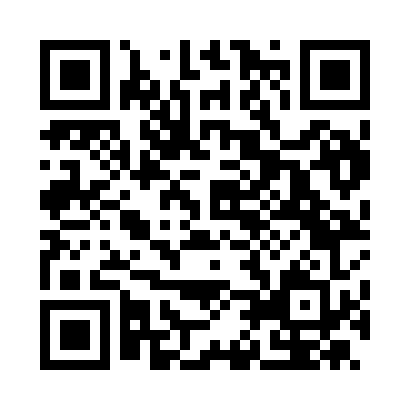 Prayer times for Agliate, ItalyMon 1 Apr 2024 - Tue 30 Apr 2024High Latitude Method: Angle Based RulePrayer Calculation Method: Muslim World LeagueAsar Calculation Method: HanafiPrayer times provided by https://www.salahtimes.comDateDayFajrSunriseDhuhrAsrMaghribIsha1Mon5:197:031:275:567:529:292Tue5:177:011:265:577:539:313Wed5:156:591:265:587:549:324Thu5:136:571:265:597:569:345Fri5:106:551:265:597:579:356Sat5:086:531:256:007:589:377Sun5:066:511:256:018:009:398Mon5:036:491:256:028:019:419Tue5:016:481:256:038:029:4210Wed4:596:461:246:048:049:4411Thu4:576:441:246:058:059:4612Fri4:546:421:246:068:069:4713Sat4:526:401:236:068:079:4914Sun4:506:391:236:078:099:5115Mon4:476:371:236:088:109:5316Tue4:456:351:236:098:119:5517Wed4:436:331:236:108:139:5618Thu4:406:311:226:118:149:5819Fri4:386:301:226:128:1510:0020Sat4:366:281:226:128:1710:0221Sun4:336:261:226:138:1810:0422Mon4:316:251:216:148:1910:0623Tue4:296:231:216:158:2010:0724Wed4:266:211:216:168:2210:0925Thu4:246:201:216:168:2310:1126Fri4:226:181:216:178:2410:1327Sat4:196:161:216:188:2610:1528Sun4:176:151:206:198:2710:1729Mon4:156:131:206:208:2810:1930Tue4:136:121:206:208:2910:21